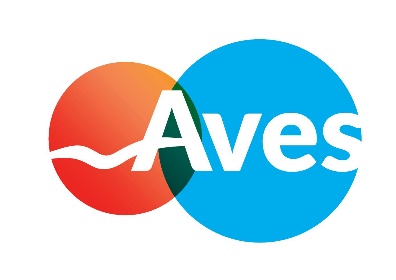 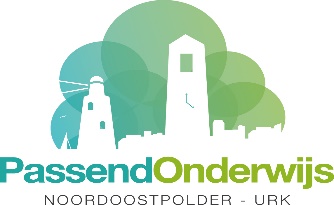 Toestemmingsverklaring ExpertisenetwerkDe medewerkers van het Expertisenetwerk gaan zorgvuldig om met de aan hen verstrekte en de door hen verzamelde gegevens. Zij volgen hierbij de richtlijnen die voortvloeien uit de Algemene Verordening Gegevensbescherming.Naam kindGeboortedatumIk geef toestemming voor het inschakelen van ………………………………………………….. (medewerker Expertisenetwerk) en ik geef de school toestemming om gegevens over mijn kind uit te wisselen met deze medewerker.Verder geef ik de medewerker Expertisenetwerk toestemming ombetrokken te zijn bij de begeleiding van mijn kind(een) observatie(s) uit te voerende gegevens verkregen uit de begeleiding en/of de observatie(s) te gebruiken in de advisering naar de schoolgegevens uit te wisselen met de volgende andere medewerkers van het Expertisenetwerk die betrokken zijn bij mijn kind:……………………………………………………………………………………………………………………………………………..……………………………………………………………………………………………………………………………………………..Plaats:Datum:Naam ouder/wettelijk vertegenwoordiger 1:Handtekening:Plaats:Datum:Naam ouder/wettelijk vertegenwoordiger 2:Handtekening: